July 08, 2019 Money Market Operations as on July 06, 2019 (Amount in Rupees billion, Rate in Per cent)RESERVE POSITION@    @ Based on Reserve Bank of India (RBI) / Clearing Corporation of India Limited (CCIL).        -   Not Applicable / No Transaction     **   Relates to uncollateralized transactions of 2 to 14 days tenor.     @@ Relates to uncollateralized transactions of 15 days to one year tenor      # The figure for the cash balances with RBI on Sunday is same as that of the previous day (Saturday).              $ Includes refinance facilities extended by RBI                     Anjana ShyamnathPress Release : 2019-2020/81                                               Assistant General Managerप्रेस प्रकाशनी  PRESS RELEASEसंचार विभाग, केंद्रीय कार्यालय, एस.बी.एस.मार्ग, मुंबई-400001________________________________________________________________________________________________________DEPARTMENT OF COMMUNICATION, Central Office, S.B.S.Marg, Mumbai-400001फोन/Phone: 91 22 2266 0502 फैक्स/Fax: 91 22 2266 0358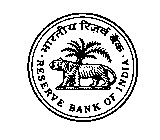 भारतीय रिज़र्व बैंकRESERVE BANK OF  वेबसाइट : www.rbi.org.in/hindiWebsite : www.rbi.org.inइ-मेल email: helpdoc@rbi.org.inMONEY MARKETS@ MONEY MARKETS@ Volume  
(One Leg)Weighted Average RateRangeA.  Overnight Segment (I+II+III+IV)    	 106.365.934.50-7.50A.  I.  Call Money    	 20.935.524.50-5.80A.  II. Triparty Repo  85.436.025.70-7.50A.  III. Market Repo        0.00-A.  IV. Repo in Corporate Bond  0.00-B.  Term Segment  B.  I. Notice Money**   0.045.115.05-5.15B.  II. Term Money@@ 0.00--B.  III. Triparty Repo  0.00--B.  IV. Market Repo  0.00--B.  V. Repo in Corporate Bond  0.00--RBI OPERATIONS@  	 RBI OPERATIONS@  	 Auction DateTenor (Days)Maturity  DateAmount OutstandingCurrent  Rate/Cutoff RateC.     Liquidity Adjustment Facility (LAF)  Liquidity Adjustment Facility (LAF) (i) Repo (Fixed  Rate)                      Fri, 05/07/20193Mon, 08/07/201954.175.75Sat, 06/07/20192Mon, 08/07/2019131.965.75(ii) Repo (Variable Rate) (ii.a) Regular 14-day Tue, 25/06/201914Tue, 09/07/2019177.905.76Fri, 28/06/201914Fri, 12/07/201940.855.76Tue, 02/07/201914Tue, 16/07/201932.905.76Fri, 05/07/201914Fri, 19/07/201958.405.76(ii.b) Others -----(iii) Reverse Repo (Fixed  Rate)    Fri, 05/07/20193Mon, 08/07/2019287.465.50Sat, 06/07/20192Mon, 08/07/201935.785.50(iv) Reverse Repo (Variable Rate) Fri, 05/07/20193Mon, 08/07/2019600.105.74Fri, 05/07/20193Mon, 08/07/2019378.555.74Mon, 01/07/20197Mon, 08/07/2019249.755.74Tue, 02/07/20197Tue, 09/07/2019159.205.74Wed, 03/07/20197Wed, 10/07/201999.155.74Thu, 04/07/20197Thu, 11/07/201967.105.74Fri, 05/07/20197Fri, 12/07/201971.005.74Thu, 04/07/201914Thu, 18/07/20195.505.74Wed, 03/07/201963Wed, 04/09/20198.005.74D.  Marginal Standing Facility (MSF) Fri, 05/07/20193Mon, 08/07/201911.506.00Sat, 06/07/20192Mon, 08/07/2019101.506.00E.  Standing Liquidity Facility (SLF) Availed from RBI$ Standing Liquidity Facility (SLF) Availed from RBI$ 22.64F.   Net liquidity injected [injection (+)/absorption (-)] * Net liquidity injected [injection (+)/absorption (-)] * -1329.77G.   Cash Reserves Position of Scheduled Commercial Banks 	 (i) Cash balances with RBI as on#   July 06, 20194,995.16(ii) Average daily cash reserve requirement for the fortnight ending   July 19, 2019 5,129.86H.  Government of India Surplus Cash Balance Reckoned for Auction as on ¥ July 05, 20190.00   ¥  As per the Press Release No. 2014-2015/1971 dated March 19, 2015   *  Net liquidity is calculated as Repo+MSF+SLF-Reverse Repo 